附件1：安徽大学教学改革与建设项目管理办法（校政〔2014〕3号）.doc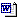 附件2：2018年建设期满的研究性和应用性教学示范课程项目一览表.xls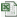 附件3：教学示范课程项目结题报告.doc附件4：安教学示范课程项目经费支出情况一览表.doc附件5：延期结题申请报告.doc附件6：教学示范课程项目结题验收情况汇总表.xls                                                  教务处                                                   2019年2月19日关于做好研究性和应用性教学示范课程项目2018年度结题验收工作的通知发表日期:2019年2月19日 阅读次数:434 来源:教学建设科 各院、系、教学部：根据《安徽大学教学改革与建设项目管理办法》（校政〔2014〕3号，附件1），学校决定对建设期满的教学示范课程项目进行结题验收，现将有关事项通知如下。一、结题验收范围2018建设期满的研究性教学示范课程项目和应用性教学示范课程项目，具体名单见附件2。二、提交材料及要求    （一）到期项目结题验收要求1.研究性教学示范课程项目结题须提交以下材料，缺一不可：（1）教学示范课程项目结题报告（附件3）；（2）课程教学大纲；（3）课程教案；（4）开展研究性教学活动的文字（如研究性学习论文、调查报告、研讨记录、设计方案、科技作品等）、图片、视频等材料；（5）教学示范课程项目经费支出情况一览表（附件4）。2.应用性教学示范课程项目结题须提交以下材料，缺一不可：（1）教学示范课程项目结题报告（附件3）；（2）课程教学大纲；（3）课程教案；（4）开展应用性教学活动的文字（如应用性学习论文、调查报告、研讨记录、设计方案、科技作品等）、图片、视频等材料。（5）教学示范课程项目经费支出情况一览表（附件4）。3.以上所有建设成果须在“安徽大学网络教学综合平台”（http://jxpt.ahu.edu.cn/meol/index.do）用图片、文字、视频等方式公开展示，供我校师生学习交流（平台技术支持：63861233）。4.所有到期项目必须进行结题验收。因故不能按期结题验收的项目，可申请延期结题，填写延期结题申请报告（附件5），说明未能结题验收的原因及项目推进计划，每个项目仅可申请一次延期。项目不按期进行结题或不按任务书实施的，项目负责单位要约谈项目负责人并提出整改方案。已到期未结题且未申请延期的项目，作撤项处理。作撤项处理的项目负责人两年内不得申请新的能力提升计划项目。（二）报告书填写要求项目负责人需根据项目进展情况认真填写各项目结题报告书，真实反映项目研究成果。所有项目结题验收以任务书（申报书）作为项目执行、过程检查和验收的主要依据。（三）经费使用要求项目负责人必须按照质量工程项目经费管理办法合理使用经费，确保项目的经费真正用于课程建设，务求实效。三、时间安排1.项目负责人自查3月15日前，项目负责人须向所在单位提交教学示范课程项目结题报告、课程教学大纲和教案、具有特色的教学设计、教学方法案例及实施章节等相关材料。2.单位检查3月20日前，各相关单位根据学校检查验收要求，对本单位教学示范课程项目负责人提交的验收材料和课程网站进行审查，并填写教学示范课程项目结题验收汇总表（附件6）。3.学校检查3月22日前，各单位将本单位检查验收汇总表和项目结项材料纸质版一式一份报送教务处教学建设科（办公楼A308，联系电话：63861233），电子版发送至jxjszx2007@126.com。学校将成立教学示范课程项目结题验收领导小组和专家组，通过课程负责人现场说课及查阅项目材料和课程网站等形式给出结项鉴定结论。现场说课时间地点另行通知。